Соціальний проект«Спадкоємці Тимурівців»Зміст :Вступ…………………………………………………………………………3Методи і технології  проекту……………………………………………….6Список використаних джерел………………………………………………7Додатки………………………………………………………………………8Вступ    Актуальність проекту полягає в тому, що спадщина це не лише благо користуватися багатствами попередніх поколінь, але і велика відповідальність перед прийдешніми нащадками. Це збереження і примноження  традицій, досвіду, реліквій, історії свого народу майбутнім жителям нашої Батьківщини.    Ось і ми, учні Задунаївської школи, вирішили приєднатися до тимурівського руху, який відроджується по всій країні. Цьому руху багато років, з легкої руки Аркадія Гайдара, з його розумної і завзятої книги "Тимур і його команда"(повість була уперше опублікована в газеті "Піонерська правда" в 1940 році) турбота про сім'ї фронтовиків, про літніх людей стала патріотичною традицією піонерів країни. У роки Великої Вітчизняної війни кожен піонер став тимурівцем, тому що допомоги потребували сім'ї фронтовиків, сім'ї загиблих воїнів. Тимурівці збирали подарунки бійцям Червоної Армії, виступали з концертами художньої самодіяльності в госпіталях. За подвиги на війні і за самовіддану працю в тилі для фронту десятки тисяч піонерів були нагороджені орденами і медалями Батьківщини. У післявоєнні роки тимуровская робота тривала і розвивалася, збагачуючись новими формами роботи.    Добрі справи тимурівців, їх турбота про інвалідів війни, про сім'ї загиблих воїнів, про ветеранів праці - найважливіший вклад у виховання у дітей уважного відношення до людей, готовності прийти на допомогу.   На сьогодні існує безліч невирішених соціальних проблем, для вирішення яких потрібна допомога руху добровольців. Ось вже декілька років в Україні йде відродження тимуровского руху(волонтерське). У загонах молодих тимурівців(волонтерів) хлопці вчаться бути самостійними і відповідальними, виховуючи в собі патріотизм і повагу до оточення. Учасники руху займаються благоустроєм села, охороною природи, упорядковують пам'ятники войнов-защитников, проявляють повагу до праці і до старших.   Наш соціальний  проект "Спадкоємці тимурівців" спрямований на уміння надавати необхідну  допомогу тим людям, яким вона потрібна, хто її потребує.  Оволодіння основами соціальної роботи - спонукання інтересу до історії сім'ї, села,  вивчення життя і подвигів героїв-земляків,  збереження природи і навколишнього  тваринного світу.   Приступаючи до роботи, по відродженню тимуровского руху  в школі, нами були визначені мету і завдання проекту.  Мета: виховання соціально - цивільної  активності дітей і підлітків через формування потреби здійснювати добрі вчинки, проявляти турботу про інших, безкорисливо допомагати людям.   Завдання:-сприяння вихованню творити добро, діяти безкорисливо за велінням серця;-вивчення  досвіду  тимуровского руху попередніх поколінь;-сприяння  формуванню доброго, шанобливого відношення до ветеранів Великої Вітчизняної війни, формування історичної пам'яті через здійснення в ході проектної діяльності зв'язку поколінь;-здійснення  воєнно-історичної пошукової роботи.   Бенефіціари Цільова група/клієнти, на яких спрямований проект - учні 8-11 класів   Задунаївської загальноосвітньої школи.   РесурсиЛюдські  (вчителі, класні керівники,  представники соціальних служб, громадських організацій).   Тривалість проекту "Спадкоємці тимурівців"Реалізація цього проекту розрахована на 2013 - 2014 роки.   Основні етапи упровадження - Підготовчий.  поширення інформації про роботу над проектом «Назустріч людям», його мету та завдання;  створення ініціативної групи;  визначення учасників;  складання плану роботи над проектом;  узгодження плану з радою школи.- Практичний.  презентація проекту перед громадськістю;  підготовка  та проведення заходів;- Аналітичний. підведення підсумків роботи над проектом.   Очікувані результатирозвиток тимуровского руху в школі;затвердження соціального інтересу і активної участі  в громадському житті школи, села;гордість членів дитячих організацій  за подвиги різних поколінь захисників Вітчизни і прагнення наслідувати їх;прояв турботи до людей і довкілля;допомога людям похилого віку, та ветеранам Великої Вітчизняної війниусвідомлення позитивного життєвого стилю серед однолітків, цінності ЗОЖ.Методи і технології  проекту.анкетування, діагностика;бесіди, інтерв'ю;зустрічі з ветеранами війни і праці;спостереження;повчальні семінари (допомога партнерів);практичне зайняття, тренінги;колективні творчі справи і акції;ігри і ігрові програми;зустрічі з членами інших дитячих громадських організацій  села;спільні вечори з ветеранами Великої Вітчизняної війни і трудівниками тилу, дітьми військового часу;виступ тимуровских загонів школярів в Задунаївській ЗОШНа жаль,  з кожним роком усе менше стає доблесних ветеранів. Але тим значиміша і дорожча для нас історична пам'ять, тим глибше наша вдячність воїнам-фронтовикам і трудівникам тилу. Нові і нові покоління вчитимуться на чудовому прикладі наших героїв  патріотизму і працьовитості, бадьорості духу і умінню долати будь-які випробування, оптимізму, відповідальності. Через живе залучення до подвигу старших ми можемо виховати гідні продовжувачі славних справ дідів і прадідів. Історична спадщина тисячолітньої України, створеної нашими легендарними пращурами ми повинні зберегти і передати майбутньому поколінню.   Почавши роботу над проектом, ми(ініціативна група) зібрали інформацію з цього питання. Для вибору найбільш актуальної проблеми був проведений "мозковий штурм". Розбираючи  кожну з проблем, ми  робили укладення про значущість кожній для них і для оточення. При цьому також звертали увагу на те, наскільки посильно нам  вирішення кожної проблеми, з урахуванням нашого  віку і можливостей.  Через участь в діяльності дитячих громадських організацій Задунаївська ЗОШ, у рамках соціального проекту "Спадкоємці тимурівців"  діти і підлітки оточать турботою і увагою ветеранів війни і праці, візьмуть шефство над пам'ятниками загиблих воїнів,  потурбуються про дозвілля молодших школярів, отримають знання про здоровий спосіб життя,  навчаться доцільно і з користю проводити свій вільний час -  продовжать добрі традиції нашого народу.    Список використаних джерел:1. Курганний С.М. Подорож по Играй-горду: Організація досуговой діяльності школярів середнього підліткового віку : Основні аспекти, сценарії заходів : 5 – 8 классы - М.: 5 за знання, 2007. - 192. -(Класному керівникові).2. Марш - початок твоїх доріг. Збірка. - М.: Мовляв. гвардія, 1978. - 112. -(Для тих, хто працює з піонерами).3. Світ дитинства. Підліток /Під ред.А. Г. Хрипковой. Отв. ред. Г.Н. Філонов. - 2-е видавництво доп. - М.: Педагогіка, 1989. - 2888 с.: мул. -(Б-ка для батьків).4. Нечаев М.П. Соціальний проект "Шкільне самоврядування" : походи, технології, методики. Навчально-методичний посібник. М.: УЦ Перспектива, 2009 - 136 с.Додаток 1.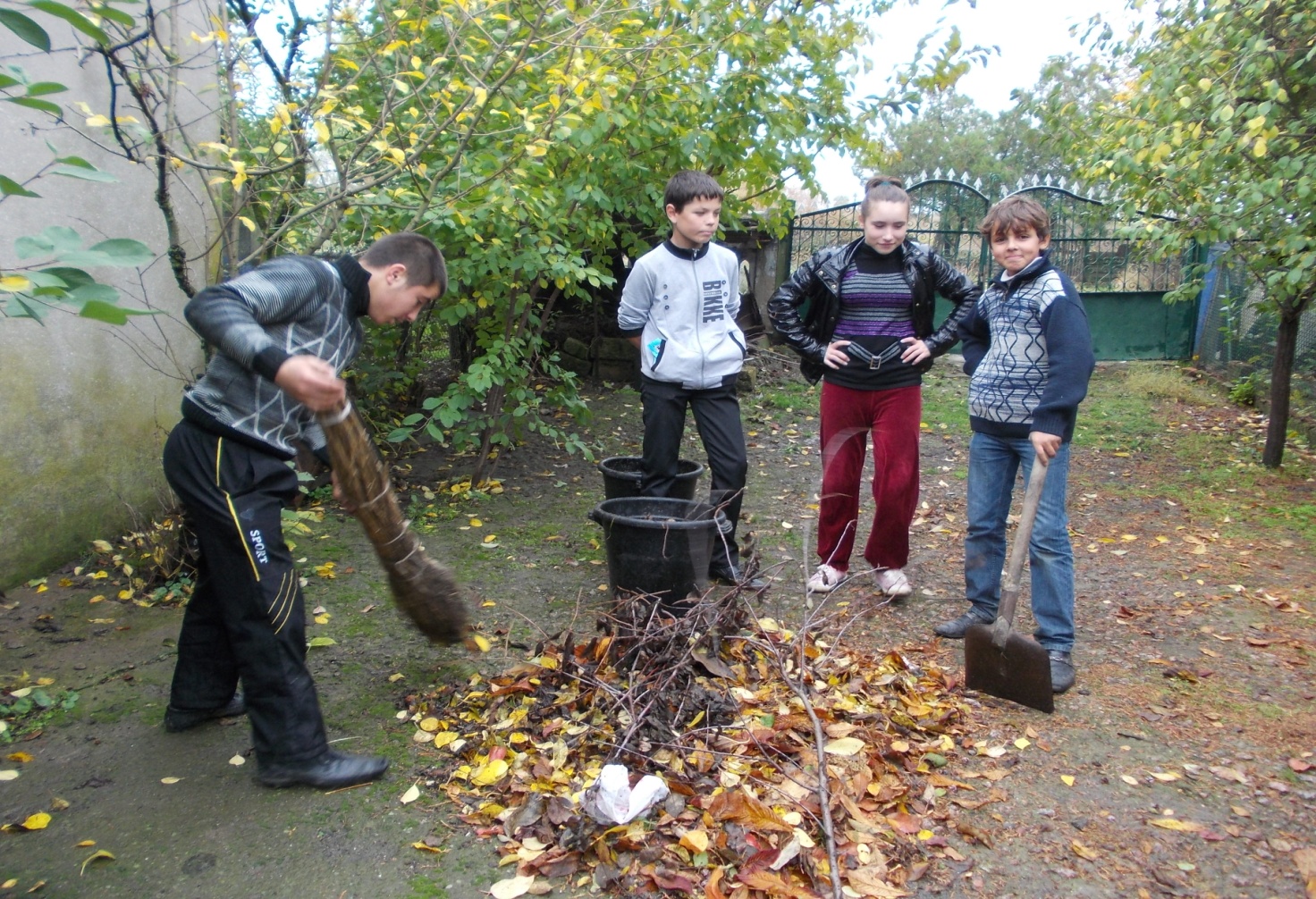                                Робота у пенсіонерів. Учні 8-го класу.Додаток 2.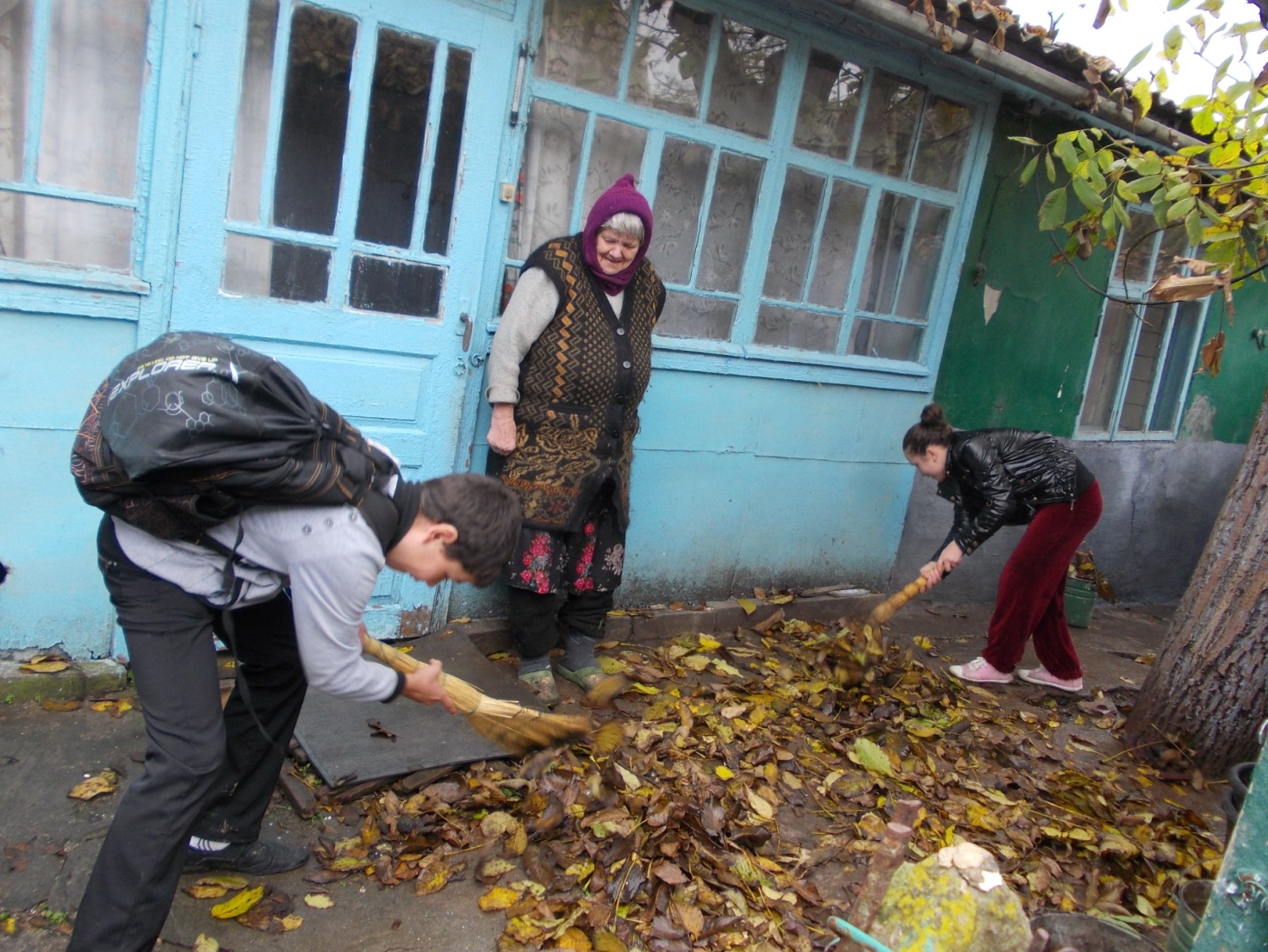                                    «Спадкоємці тимурівців»  допомагають                       Ветерану Великої Вітчизняної війни -Руднєвій М.Г Додаток 3.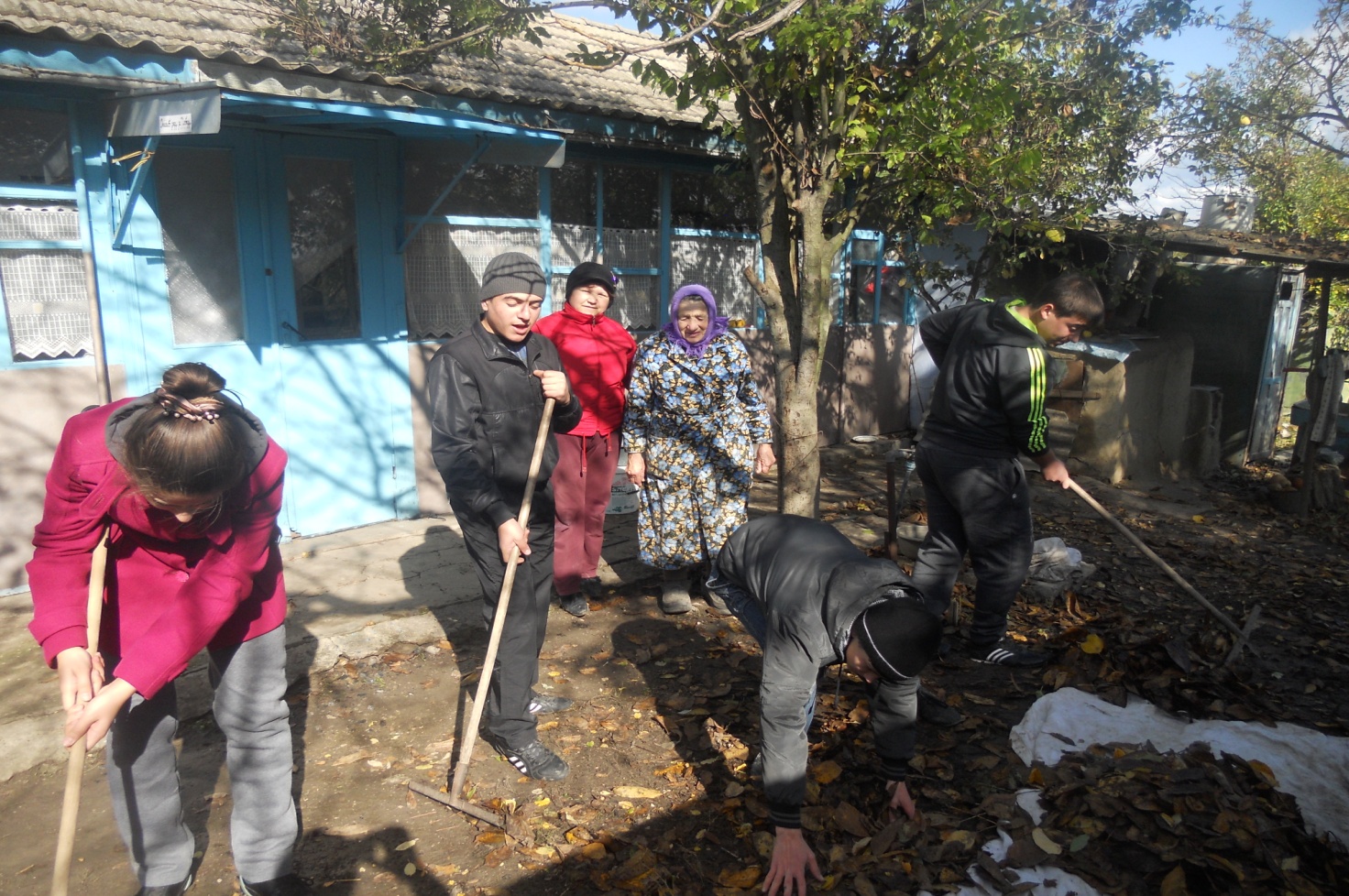 11 клас не забуває про Ветерана труда – Спасову Віру Ігнатівну.